Муниципальное образование «Смидовичский муниципальный район»Еврейской автономной областиАДМИНИСТРАЦИЯ МУНИЦИПАЛЬНОГО РАЙОНАПОСТАНОВЛЕНИЕ 30.12. 2016                                                                                                № 526пос. СмидовичОб утверждении муниципальной программы «Профилактика правонарушений и преступлений на территории муниципального образования «Смидовичский    муниципальный район» Еврейской автономной области на 2017 год»В соответствии со статьей 179 Бюджетного кодекса Российской Федерации, постановлением администрации муниципального района от 15.09.2014     № 1954 «Об утверждении порядка принятия решений о разработке, формировании, реализации муниципальных программ муниципального образования           «Смидовичский  муниципальный район» и проведения оценки эффективности их реализации», Уставом муниципального образования «Смидовичский          муниципальный район» Еврейской автономной области, администрация          муниципального района ПОСТАНОВЛЯЕТ:1. Утвердить прилагаемую муниципальную программу «Профилактика правонарушений и преступлений на территории муниципального образования «Смидовичский муниципальный район» Еврейской автономной области на 2017 год». 2. Контроль за исполнением настоящего постановления возложить на     заместителя главы администрации муниципального района Пацука В.П.3. Опубликовать настоящее постановление в газете «Районный вестник».4. Настоящее постановление вступает в силу после дняго официального опубликования, но не ранее 01.01.2017 г.Глава администрациимуниципального района                                                                      А.П. ТлустенкоГотовил:Заместитель главы администрациимуниципального района                                                                В.П. ПацукУправляющий делами администрациимуниципального образования                                                                В.М. ТруноваСОГЛАСОВАНО:Начальник финансового отдела администрации муниципального района______________________Ю.Ю. КудишЗаместитель главы администрациимуниципального района______________________С.Я. РыбаковаПаспортмуниципальной программы «Профилактика правонарушений и преступленийна территории муниципального образования «Смидовичский муниципальный   район» Еврейской автономной области на 2017 год» (далее – муниципальная программа)23Общая характеристика сферы реализации муниципальной программыОсновой разработки муниципальной программы по профилактике            правонарушений и преступлений является анализ совершаемых преступлений, общественно-опасных деяний и правонарушений, социальная неустроенность несовершеннолетних, совершающих преступления и правонарушения. Работа по профилактике правонарушений в Смидовичском муниципальном районе и создание благоприятных условий для жизнедеятельности граждан - ключевая цель проводимой администрацией муниципального района социальной                политики.На территории Смидовичского района за 2016 год снизилось  количество преступлений лицами ранее их совершавшими,  и ранее судимыми. Снизилось количество преступлений совершенных лицами в состоянии   алкогольного опьянения.Одним из приоритетных направлений программы является совместное проведение мероприятий, направленных на  профилактику правонарушений и преступлений на территории муниципального района. По результатам проводимой совместной с субъектами профилактики профилактической работы, осуществлялась проверка лиц, в отношении которых необходимо проводить работу, направленную на предупреждение совершения ими преступлений и правонарушений. В целях доведения до населения оперативной обстановки, складывающейся на обслуживаемых административных участках, формах и методах защиты граждан от преступных посягательств, принимаемых мерах по предупреждению преступлений и правонарушений, участковыми уполномоченными полиции проводятся отчеты перед населением. Информирование населения о проведении отчетов перед населением участковыми уполномоченными полиции   производится заблаговременно, через СМИ (телевидение, газета, интернет), объявления.Цели и задачи муниципальной программы Приоритеты государственной политики в сфере безопасности на период  2017 года сформированы с учетом целей и задач, поставленных в следующих стратегических документах федерального уровня:- Концепция долгосрочного социально-экономического развития                   Российской Федерации на период до 2020 года (утверждена распоряжением правительства Российской Федерации от 17.11.2008 № 1662-р);- Концепция противодействия терроризму в Российской Федерации (утверждена Президентом Российской федерации 05.10.2009);4- Стратегия национальной безопасности Российской Федерации до 2020 года (утверждена Указом Президента Российской Федерации от 12.05.2009               № 537);- Государственная программа Российской Федерации «Обеспечение общественного порядка и противодействие преступности» (утверждена распоряжением правительства Российской Федерации от 06.03.2013 № 313-р).Цель муниципальной программы - обеспечение безопасности населения и противодействие преступности на территории муниципального района.    Достижение цели обеспечивается путем решения следующих задач:- совершенствование взаимодействия органов   исполнительной   и  законодательной власти, местного самоуправления, правоохранительных,    контролирующих органов, учреждений   социальной сферы, общественных   объединений в вопросах усиления борьбы с преступностью;- привлечение граждан и общественных объединений, для обеспечения максимальной эффективности деятельности по борьбе с преступностью;- формирование эффективной системы профилактики правонарушений. Перечень показателей (индикаторов) муниципальной программыИндикаторы реализации муниципальной программы позволяют оценить ожидаемые результаты и эффективность ее реализации в 2017 году. Оценка достижения цели муниципальной программы производится посредствам следующих показателей (индикаторов):- количество неблагополучных семей, состоящих на профилактических учетах;- количество несовершеннолетних, состоящих на профилактических  учетах;- количество мероприятий по профилактике наркомании и табакокурения;- количество мероприятий по противодействию экстремизма и терроризма.Значения показателей (индикаторов) муниципальной программы по ее реализации приведены в таблице 1.5Таблица 1 Сведения о показателях (индикаторах) муниципальной программы  на 2017 год4. Прогноз конечных результатов муниципальной программы Решение задач и достижение главной цели муниципальной программы позволит в 2017 году достигнуть следующих основных результатов:- уменьшение количества неблагополучных семей, состоящих на профилактических учетах на 2 процента; - уменьшение количества несовершеннолетних, состоящих на профилактических учетах на 2 процента;- увеличение количества мероприятий по профилактике наркомании и табакокурения на 10 процентов; - увеличение количество мероприятий по противодействию экстремизма и терроризма на 5 процентов.65. Сроки реализации муниципальной программы Срок реализации муниципальной программы: 2017 год.6. Система программных мероприятийМероприятия муниципальной программы «Профилактика правонарушений и преступлений на территории муниципального образования «Смидовичский муниципальный район» на 2017 год» изложены в таблице № 2Таблица 27891011121314157. Механизм реализации муниципальной программы Для единого подхода к выполнению всего комплекса мероприятий              муниципальной программы, целенаправленного и эффективного расходования финансовых средств, выделенных на ее реализацию, необходимо четкое         взаимодействие между ответственным исполнителем муниципальной            программы и участниками муниципальной  программы.Ответственный исполнитель:- организует реализацию муниципальной программы, вносит      предложения о внесении изменений в муниципальную программу и несет        ответственность за достижение показателей (индикаторов) муниципальной программы, а также конечных результатов ее реализации;- представляет ежеквартальные и итоговые отчеты о реализации            муниципальной программы;- запрашивает у участников и соисполнителей муниципальной программы сведения, необходимые для отчетов.Соисполнители муниципальной программы:- обеспечивают реализацию мероприятий муниципальной программы в рамках своей компетенции;- представляют в установленный срок ответственному исполнителю информацию о ходе реализации мероприятий муниципальной программы;- представляют ответственному исполнителю информацию, необходимую для проведения оценки эффективности реализации и подготовки итогового отчета;- несут ответственность за достижение целевых показателей муниципальной программы, в реализации которой принимали участие.Исполнители мероприятий несут ответственность за некачественное и несвоевременное их выполнение, нецелевое и нерациональное использование финансовых средств в соответствии с действующим законодательством. 8. Ресурсное обеспечение реализации муниципальной программы Общий объем финансирования муниципальной программы составляет 300,0 тыс. рублей за счет средств местного бюджета.Ресурсное обеспечение  реализации муниципальной программы            «Профилактика правонарушений и преступлений на территории муниципального образования «Смидовичский муниципальный район» на 2017 год» за счет средств местного бюджета приведено в таблице № 316Таблица 3 17Структура финансирования муниципальной программы «Профилактика правонарушений и преступлений на территории муниципального образования «Смидовичский муниципальный район» Еврейской автономной области на 2017 год» отражена в таблице 4.Таблица 4 189. Методика оценки эффективности муниципальной программыОценка эффективности реализации муниципальной программы             осуществляется на основе оценки:- степени достижения целей и решения задач муниципальной программы:- степень достижения целей и решения задач муниципальной программы  осуществляется в соответствии со следующей формулой: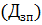 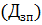 , где: 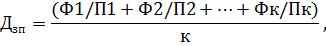  - показатель достижения плановых значений показателей муниципальной программы;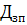 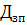 к - количество показателей программы (определяется в соответствии с таблице № 1);Ф - фактические значения показателей программы за рассматриваемый период;П - планируемые значения достижения показателей муниципальной программы за рассматриваемый период (определяются в соответствии с показателями таблица №1).- эффективности использования средств местного бюджета:- оценка эффективности использования средств местного бюджета рассчитывается как: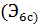 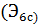 , где: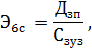  - показатель эффективности использования бюджетных средств;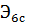 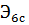  - показатель достижения целей и решения задач муниципальной программы;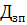  - показатель степени выполнения запланированного уровня затрат, который рассчитывается по формуле: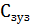 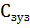 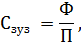 где:Ф - фактическое использование бюджетных средств в рассматриваемом периоде на реализацию муниципальной программы;П - планируемые расходы местного бюджета на реализацию муниципальной программы.19Эффективность будет тем выше, чем выше уровень достижения плановых значений показателей (индикаторов) и ниже уровень использования бюджетных средств.Степени своевременности реализации мероприятий муниципальной программы:Оценка степени своевременности реализации мероприятий муниципальной программы  производится по формуле: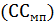 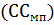 , где: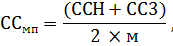  - степень своевременности реализации мероприятий муниципальной программы (процентов);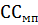 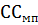 ССН - количество выполненных мероприятий;ССЗ - количество мероприятий муниципальной программы, завершенных с соблюдением установленных сроков;м - количество мероприятий муниципальной программы (определяется на основании данных таблицы № 2).Количество неблагополучных семей, состоящих на профилактических учетах.Данный показатель определяется как соотношение количества неблагополучных семей, состоящих на профилактических учетах, в текущем году, к         количеству данных семей в прошлом году.Показатель определяется по формуле:КНС = КНСтг/КНСпг х 100 %,  где:КНС - количество неблагополучных семей, состоящих на профилактических учетах;КНСтг  - количество неблагополучных семей, состоящих на профилактических учетах, в текущем году;КНСпг - количество неблагополучных семей, состоящих на профилактических учетах, в прошлом году.Положительную динамику реализации мероприятий характеризует уменьшение данного показателя.Количество несовершеннолетних, состоящих на профилактических       учетах.Данный показатель определяется как соотношение количества несовершеннолетних, состоящих на профилактических учетах, в текущем году к количеству несовершеннолетних,  состоящих на профилактических учетах, в прошлом году.20Показатель определяется по формуле:КНУ = КНУтг/ КНУпг х 100 %, где:КНУ - количество несовершеннолетних, состоящих на профилактических учетах;КНУтг - количество несовершеннолетних, состоящих на профилактических учетах, в текущем году;КНУпг - количество несовершеннолетних, состоящих на профилактических учетах, в прошлом году.Положительную динамику реализации мероприятий характеризует уменьшение данного показателя.Количество мероприятий по профилактике наркомании и                табакокурения.Данный показатель определяется как соотношение количества мероприятий по профилактике наркомании и табакокурения в текущем году к количеству данных мероприятий в прошлом году.Показатель определяется по формуле:КМНТ = КМНТтг/ КМНТпг х 100 %, где:КМНТ - количество мероприятий по профилактике наркомании и           табакокурения;КМНТтг - количество мероприятий по профилактике наркомании и       табакокурения в текущем году;КМНТпг - количество мероприятий по профилактике наркомании и         табакокурения в прошлом году.Положительную динамику реализации мероприятий характеризует рост данного показателя.Количество мероприятий по противодействию экстремизма и       терроризма.Данный показатель определяется как соотношение количества мероприятий по противодействию экстремизма и терроризма в текущем году к количеству данных мероприятий в прошлом году.Показатель определяется по формуле:КМЭТ = КМЭТтг/КМЭТпг х 100 %, где:КМЭТ - количество мероприятий по противодействию экстремизма и терроризма;КМЭТтг - количество мероприятий по противодействию экстремизма и      терроризма в текущем году;КМЭТпг - количество мероприятий по противодействию экстремизма и терроризма в прошлом году.21Положительную динамику реализации мероприятий характеризует рост данного показателя.Значения показателей (индикаторов) муниципальной программы по ее реализации приведены в таблице № 1.Наименование муниципальной программы Профилактика правонарушений и преступлений на территории муниципального образования «Смидовичский муниципальный район» Еврейской автономной области на 2017 годОтветственный       исполнитель муниципальной программы Юридический отдел администрации Смидовичского муниципального района Еврейской автономной области Соисполнители       муниципальной     программы Соисполнители:структурные подразделения администрации муниципального района:отдел образования, управление сельского хозяйства администрации муниципального районаУчастники муниципальной программы Участники:Отдел Министерства Внутренних Дел России по Смидовичскому району  (далее - ОМВД России по Смидовичскому району) (по согласованию), отделы администрации муниципального района: по делам семьи и молодежи, культуры, по физической культуре и спорту, по связям с общественностью и СМИ, отдел по делам несовершеннолетних ОМВД России по Смидовичскому району (далее - ОДН) (по согласованию), ГИБДД ОМВД России по Смидовичскому району (далее - ГИБДД) (по согласованию), линейный пункт полиции на ст. Волочаевка-2 (по согласованию),  филиал по Смидовичскому району ОГБУ «Комплексный центр социального обслуживания по ЕАО», областное государственное казенное учреждение «Центр занятости населения Смидовичского района» (далее - ОГКУ ЦЗН) (по согласованию), главы администраций городских и сельских посел района (по согласованию), учреждения культуры поселений (по согласованию)Цели муниципальной программы Обеспечение безопасности населения и противодействие преступности на территории муниципального образования «Смидовичский муниципальный район» Еврейской автономной  областиЗадачимуниципальной программы Совершенствование взаимодействия органов   местного самоуправления, правоохранительных,   контролирующих органов, учреждений   социальной   сферы,   общественных объединений в вопросах усиления борьбы с преступностью;- привлечение граждан и общественных объединений, для обеспечения максимальной эффективности деятельности по борьбе с преступностью; - формирование эффективной системы профилактики правонарушений Целевые индикаторы и показатели муниципальной программы Количество неблагополучных семей, состоящих на профилактических учетах; - количество несовершеннолетних, состоящих на профилактических учетах;- количество мероприятий по профилактике наркомании и табакокурения; - количество мероприятий по противодействию экстремизма и терроризма Этапы и сроки реализации муниципальной программы 2017 год Ресурсное обеспечение реализации муниципальной программы за счет средств местного бюджетаОбщий объем финансирования муниципальной программы составляет 300,0 тыс. рублей за счет средств местного бюджета Ожидаемые результаты реализации муниципальной программы Уменьшение количества неблагополучных семей, состоящих на профилактических учетах на 2 процента; - уменьшение количества несовершеннолетних, состоящих на профилактических учетах на 2 процента;- увеличение количества мероприятий по профилактике наркомании и табакокурения на 10 процентов; - увеличение количества мероприятий по противодействию экстремизма и терроризма на 5 процентовп/пНаименование показателя(индикатора)Единица измеренияОтчетный 2016 годЗначения показателей муниципальной программып/пНаименование показателя(индикатора)Единица измеренияОтчетный 2016 год2017123451Количество неблагополучных семей, состоящих на профилактических учетах%100,098,02Количество несовершеннолетних, состоящих на профилактических учетах%100,098,03Количество мероприятий по профилактике наркомании и табакокурения%100,090,04Количество мероприятий по противодействию экстремизму и терроризму%100,095,0№ п/пНаименование муниципальной программыОтветственный исполнитель, участникиСрок реализации2017 годОжидаемый результат Последствия не реализации муниципальной программыПоследствия не реализации муниципальной программы1234566Муниципальная программа «Профилактика правонарушений и преступлений на территории муниципального образования «Смидовичский муниципальный район» на 2017 год»Муниципальная программа «Профилактика правонарушений и преступлений на территории муниципального образования «Смидовичский муниципальный район» на 2017 год»Муниципальная программа «Профилактика правонарушений и преступлений на территории муниципального образования «Смидовичский муниципальный район» на 2017 год»Муниципальная программа «Профилактика правонарушений и преступлений на территории муниципального образования «Смидовичский муниципальный район» на 2017 год»Муниципальная программа «Профилактика правонарушений и преступлений на территории муниципального образования «Смидовичский муниципальный район» на 2017 год»Муниципальная программа «Профилактика правонарушений и преступлений на территории муниципального образования «Смидовичский муниципальный район» на 2017 год»1.Основные организационные мероприятияОсновные организационные мероприятияОсновные организационные мероприятияОсновные организационные мероприятияОсновные организационные мероприятияОсновные организационные мероприятия1.1Информирование главы муниципального района о состоянии и тенденциях криминогенной обстановки на территории муниципального района;  о состоянии преступности среди несовершеннолетних. ОМВД России по Смидовичскому району (по согласованию), филиал по Смидовичскому району ФКУ УИИ УФСИН России по ЕАОПостоянноСовершенствование форм и методов профилактической работы по профилактике правонарушенийСовершенствование форм и методов профилактической работы по профилактике правонарушенийСнижение уровня реагирования в районе профилактики правонарушений и преступленийВнесение предложений по активизации работы в области борьбы с преступностью, обеспечению правопорядка и общественной безопасности1.2Проведение семинара с привлечением заместителей директоров по воспитательной работе общеобразовательных учреждений района, руководителей общественных объединений, направленного на активизацию профилактики правонарушений среди несовершеннолетних учащихсяКДНиЗП, отдел по делам семьи и молодежи, отдел образованияежеквартальноСовершенствование форм и методов профилактической работы по профилактике правонарушений.Проведение мероприятий с охватом не менее 20 человекНедостаточный уровень знаний, направленных на активизацию профилактической работы1.3Организация и проведение мероприятий по профилактике экстремизма и терроризмаОтдел по делам семьи и молодежи, КДНиЗП, отдел образования, отдел культурыежеквартальноПрофилактика терроризма и экстремизма на территории Смидовичского района.Привлечение около 150 человекНевозможность обеспечения единого подхода в области профилактики экстремизма и терроризма1.4Организация и проведение районного волонтерского движения «За здоровый образ жизни». Обучение волонтеров на базе ОГБУ «Центр социально-психологической помощи семье и молодежи»Отдел по делам семьи и молодежи отдел образования, ОГБУ «Центр социально-психологической помощи семье и молодежи» (по согласованию)II кварталСовершенствование форм и методов профилактической работы в подростковой среде. Привлечение к мероприятию не менее 150 человекСнижение уровня профилактической работы с семьями, имеющих несовершеннолетних детей1.5Организация и проведение районного конкурса среди городских и сельских поселений муниципального района по профилактике правонарушенийЮридический отдел, отдел по делам семьи и молодежи, отдел образования, КДНиЗП, ОМВД России по Смидовичскому району (по согласованию), общественные и молодежные объединения (по согласованию), главы городских и сельских поселений (по согласованию)IV кварталСовершенствование форм и методов профилактической работы по профилактике правонарушений. Участие администраций городских и сельских поселений (не менее трёх)Невозможность выработки единого подхода в работе органов местного самоуправления по решению вопросов профилактики правонарушенийНевозможность выработки единого подхода в работе органов местного самоуправления по решению вопросов профилактики правонарушений2.Профилактика правонарушений. Охрана общественного порядка и общественной безопасностиПрофилактика правонарушений. Охрана общественного порядка и общественной безопасностиПрофилактика правонарушений. Охрана общественного порядка и общественной безопасностиПрофилактика правонарушений. Охрана общественного порядка и общественной безопасностиПрофилактика правонарушений. Охрана общественного порядка и общественной безопасности2.1Организация и проведение рейдовых мероприятий по отработке семейных дебоширов, а также лиц, освободившихся из мест лишения свободы, в том числе с участием несовершеннолетнихОМВД России по Смидовичскому району (по согласованию), КДНиЗП, филиал по Смидовичскому району ФКУ УИИ УФСИН России по ЕАО (по согласованию)ВесьпериодПрофилактика правонарушений, рецидивной преступности. Проведение не менее 24 рейдовых мероприятийПовышение уровня преступности, в том числе с участием несовершеннолетних2.2Организация деятельности по освещению в средствах массовой информации положительных результатов совместной работы с ОМВД, субъектами профилактики правонарушенийОМВД России по Смидовичскому району (по согласованию), филиал по Смидовичскому району ФКУ УИИ УФСИН России по ЕАО (по согласованию)ВесьпериодРазмещение информации в СМИ1 раз в месяцНедостаточность информирования населения о работе правоохранительных органов и субъектов системы профилактики2.3Организация деятельности по привлечению районных общественных объединений к участию в проведении мероприятий по предупреждению правонарушенийОМВД России по Смидовичскому району (по согласованию), отдел по делам семьи и молодежи, КДНиЗП, общественные организации (по согласованию)ВесьпериодСовершенствование форм и методов профилактической работы по профилактике правонарушений. Ежеквартальное проведение совместных мероприятий по предупреждению правонарушенийСнижение активности населения в профилактической работе2.4Организация и проведение патрулирования в вечернее и ночное время в наиболее криминогенных населенных пунктах района для пресечения грабежейОМВД России по Смидовичскому району (по согласованию), общественные объединения (по согласованию)2017Осуществление патрулирования по отдельному плану.Охват не менее 5 населенных пунктовПовышение уровня преступности2.5Организация деятельности по проведению тематических публикаций, статей по проблемам профилактики преступлений, подростковой преступностиОтдел по связям с общественностью и СМИ, КДНиЗП, ОМВД России по Смидовичскому району (по согласованию, МАУ «Единый информационный центр»,  филиал по Смидовичскому району  ФКУ УИИ УФСИН России по ЕАО (по согласованию)2017Ежеквартальное размещение информации в СМИНедостаточное информирование населения о профилактической работе на территории Смидовичского района2.6Поощрение граждан, участвующих в деятельности по обеспечению охраны общественного порядка и общественной безопасностиЮридический отдел, ОМВД России по Смидовичскому району по согласованию), отдел по делам семьи и молодежи, администрации городских и сельских поселений (по согласованию) IV кварталПоощрение  3-х человекСнижение уровня стимулирования граждан, способных участвовать в работе по охране общественного порядка 3.Обеспечение деятельности по борьбе с подростковой преступностьюОбеспечение деятельности по борьбе с подростковой преступностьюОбеспечение деятельности по борьбе с подростковой преступностьюОбеспечение деятельности по борьбе с подростковой преступностьюОбеспечение деятельности по борьбе с подростковой преступностью3.1Организация и проведение мероприятий по выявлению несовершеннолетних, находящихся в общественных местах в состоянии алкогольного опьянения и распивающих спиртные напиткиОМВД России по Смидовичскому району (по согласованию)ВесьпериодПрофилактика антиобщественных действий среди подростков. Охват мероприятием не менее 100 человекУвеличение количества преступлений среди несовершеннолетних в состоянии алкогольного опьянения3.2Информирование руководителей образовательных учреждений муниципального района о фактах причастности учащихся к совершению преступлений и административных правонарушенийКДНиЗП, ОМВД России по Смидовичскому району (по согласованию),филиал по Смидовичскому району ФКУ УИИ УФСИН России по ЕАО (посогласованию)По мере необходимостиОбеспечение информирования руководителей образовательных учреждений по факту совершения правонарушения несовершеннолетнимОтсутствие оперативного реагирования руководителей образовательных учреждений3.3Оказание содействия в трудоустройстве несовершеннолетних, освобожденных из воспитательных колонийКДНиЗП, ОГКУ «Центр занятости населения»  по Смидовичскому району (по согласованию), администрации городских и сельских поселений (по согласованию)По мере необходимостиОсуществление взаимодействия с ОГКУ «Центр занятости населения»  по Смидовичскому району (по согласованию). Обеспечить 100% трудоустройствоНедостаточный уровень профилактической работы с несовершеннолетними, освобожденными из воспитательных колоний3.4Оказание содействия в занятости подростков «группы риска» в летний периодОтдел образования, отдел по делам семьи и молодежи, КДНиЗП,ОГКУ «Центр занятости населения»  по Смидовичскому району (по согласованию)II-III кварталыОсуществление взаимодействия с ОГКУ «Центр занятости населения»  по Смидовичскому району (по согласованию). Обеспечить 100% трудоустройствоНедостаточный уровень профилактической работы с несовершеннолетними «группы риска»3.5Организация и проведение районной акции «Правовая территория подростка»КДНиЗП, отдел по делам семьи и молодежи, отдел образования, ОМВД России по Смидовичскому району (по согласованию)III кварталПривлечение около 250 подростковНедостаточный уровень знаний несовершеннолетних законодательной базы в области их прав и обязанностей4.Обеспечение деятельности по профилактике наркомании среди населения, в том числе несовершеннолетнихОбеспечение деятельности по профилактике наркомании среди населения, в том числе несовершеннолетнихОбеспечение деятельности по профилактике наркомании среди населения, в том числе несовершеннолетнихОбеспечение деятельности по профилактике наркомании среди населения, в том числе несовершеннолетнихОбеспечение деятельности по профилактике наркомании среди населения, в том числе несовершеннолетних4.1Разработка и распространение памяток, листовок по профилактике наркомании и пропаганде здорового образа жизни в молодежной средеОтдел по делам семьи и молодежи, отдел по физической культуре и спорту, КДНиЗП, отдел образования, отдел культурыВесьпериодИзготовление и распространение около 100 листовокУвеличение количества лиц, ведущих не здоровый образ жизни4.2Приобретение и использование экспресс-тестов для раннего выявления потребителей наркотических средствКДНиЗП, отдел образованияII кварталТестирование около 100 несовершеннолетнихНевозможность выявления потребителей наркотических средств4.3Организация проведения профилактических мероприятий с родителями по проблемам антинаркотической направленности с участием врача-наркологаОтдел по делам семьи и молодежи, КДНиЗП, отдел образованияIV кварталОхват около 200 родителей учащихсяНедостаточный уровень знаний родителей в вопросах профилактики наркомании среди несовершеннолетних4.4Организация и проведение мероприятий, направленных на уничтожение дикорастущей конопли на территории муниципального районаУправление сельского хозяйства, администрации городских и сельских поселений (по согласованию)II-III кварталСовершенствование форм и методов профилактической работы по употреблению психоактивных веществ. Уничтожение 100% очагов произрастания дикорастущей коноплиУвеличение количества очагов произрастания дикорастущей конопли5.Мероприятия по противодействию идеологии терроризма и экстремизмаМероприятия по противодействию идеологии терроризма и экстремизмаМероприятия по противодействию идеологии терроризма и экстремизмаМероприятия по противодействию идеологии терроризма и экстремизмаМероприятия по противодействию идеологии терроризма и экстремизма5.1Проведение целевого обеспечения работ по совершенствованию антитеррористической защищенности объектов массового пребывания населения, относящихся к муниципальной собственностиОтдел образования, отдел культурыВесьпериодУстановка систем видеонаблюдения в 4-х учреждениях муниципального района. Профилактика терроризмаВозможность совершения террористических актов5.2Проведение профилактических мероприятий по патриотическому воспитанию, сохранение межнационального согласия и религиозной толерантности в молодежной средеОтдел образования, отдел культуры, отдел по делам семьи и молодежи,  отдел по физической культуре и спорту, отдел по делам ГО и ЧСВесьпериодНедопущение проявлений нетерпимости на межнациональной и религиозной почве. Охват мероприятием не менее 250 человек в годОтсутствие межнационального согласия и религиозной толерантности5.3Проведение профилактических мероприятий «Жилой сектор»ОМВД России по Смидовичскому району (по согласованию), администрации городских и сельских поселений (по согласованию)  II, IVкварталПрофилактика правонарушений и преступлений на территории района. Проведение мероприятий 2 раза в годУвеличение правонарушений и преступлений на территории района6.Обеспечение безопасности дорожного движения, профилактика и предотвращение дорожно-транспортных происшествийОбеспечение безопасности дорожного движения, профилактика и предотвращение дорожно-транспортных происшествийОбеспечение безопасности дорожного движения, профилактика и предотвращение дорожно-транспортных происшествийОбеспечение безопасности дорожного движения, профилактика и предотвращение дорожно-транспортных происшествийОбеспечение безопасности дорожного движения, профилактика и предотвращение дорожно-транспортных происшествий6.1Страхование школьников в связи с их  перевозкой к общеобразовательным учреждениямОтдел образованияIV кварталИсключение случаев дорожно-транспортных происшествий с участием учащихся в общеобразовательных учреждениях. Проведение страхования не менее 400 школьниковОтсутствие возмещения компенсационных выплат в случаях совершения дорожно-транспортных происшествий6.2Проведение в общеобразовательных учебных заведениях района профилактических мероприятий по предупреждению дорожно-транспортных происшествийГИБДД по Смидовичскому району (по согласованию), отдел образованияЕжеквар-тальноНе допущение дорожно-транспортных происшествий. Проведение мероприятий с охватом не менее 200 человекУвеличение дорожно-транспортных происшествий6.3Проведение профилактических мероприятий по безопасности дорожного движения  в дошкольных и общеобразовательных учреждениях: - конкурс детского рисунка «Безопасная дорога глазами детей»; - районный конкурс «Безопасное колесо»ГИБДД по Смидовичскому району (по согласованию), отдел образованияIV кварталНе допущение дорожно-транспортных происшествий. Проведение мероприятий с охватом не менее 200 человекУвеличение дорожно-транспортных происшествий № п/пНаименование муниципальной программыОтветственный исполнитель,соисполнителиКод бюджетнойклассификацииКод бюджетнойклассификацииКод бюджетнойклассификацииКод бюджетнойклассификацииРасходы (тыс. руб.)2017 год№ п/пНаименование муниципальной программыОтветственный исполнитель,соисполнителиГРБС РзПр ЦСР ВР  Всего1 2 3 4 5 6 7 8 1. Профилактика правонарушений и преступлений на территории муниципального образования «Смидовичский муниципальный район» Еврейской автономной области на  2017 годВсего Отдел образованияУправлениесельскогохозяйстваЮридическийотдел307306302030203020302020000000002000000000200000000244244244300,0260,015,025,01.1.Проведение районного смотра-конкурса на лучшую организацию работы по профилактике правонарушений и преступлений среди администраций городских и сельских поселений муниципального района Юридический отдел, главы администраций городских и сельских поселений (по согласованию)3020302020010401124410,01.2.Поощрение граждан, участвующих в деятельности по обеспечению охраны общественного порядка и общественной безопасности Юридический отдел3020302020020401215,015,01.3.Обслуживание технической системы охраны образовательных учреждений (тревожная сигнализация) Отдел образования3070302020030401324464,31.4.Уничтожение зарослей дикорастущей коноплиУправление сельского хозяйства3060302020040401424415,01.5.Приобретение и использование экспресс-тестов для раннего выявления потребителей наркотических средств Отдел образования 3070302020050401524410,01.6.Страхование школьников в связи с их перевозкой к образовательным учреждениям  Отдел образования30703020200604016244130,01.7.Проведение профилактических мероприятий по безопасности дорожного движения в дошкольных и образовательных учреждениях: - конкурс детского рисунка «Безопасная дорога»; - районный конкурс «Безопасное колесо»Отдел образования30703020200704017244  12,51.8.Обслуживание навигационных систем ГЛОНАСС, установленных на школьных автобусахОтдел образования3070302020080401824443,2Источники и направления расходов Расходы (тыс. рублей) Расходы (тыс. рублей) 2017 год2017 годВсегоВсегоМестный бюджет 300,0 300,0Федеральный бюджет --Другие источники --Капитальные вложения Капитальные вложения Капитальные вложения Местный бюджет --Федеральный бюджет --Другие источники--